.Intro: 16 countsOut, Out, Rock Back, Recover, Kick Ball Step, Shoulder PopsWalk Back R & L, Step Back with Hip Bumps R & L, Rock Back, RecoverOut, Out, Heel Swivels R & L, Hitch, Point, Touch, PointJazz Box ¼ R , Chest PopsSide R, Touch, Kick Ball Cross, ¼ L, Step ¼ L, Ball SideSway R, Sway L, Sway R, Hitch, ¼ L, ½ L, ¼ L, CrossSide L, Hold, Ball Side, Touch, Side R, Hold, Ball Side, TouchSide L, Behind, ¼ L, Scuff, Walk Forward with Knee PopsTag: End of wall 2Hip Bump RX2, Hip Bump LX2, Sway R, Sway L, Sway R, Sway LRestart: On wall 5 dance 48 counts change ¼ L, Cross to Shuffle ½ L then Restart the danceContact: nathan.gardiner1998@hotmail.co.ukCake By The Ocean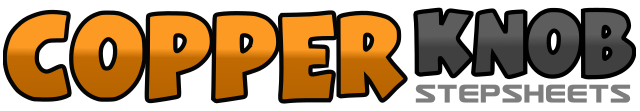 .......Count:64Wall:2Level:High Intermediate.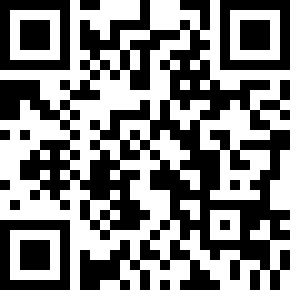 Choreographer:Nathan Gardiner (SCO) - May 2016Nathan Gardiner (SCO) - May 2016Nathan Gardiner (SCO) - May 2016Nathan Gardiner (SCO) - May 2016Nathan Gardiner (SCO) - May 2016.Music:Cake by the Ocean - DNCE : (Clean Version)Cake by the Ocean - DNCE : (Clean Version)Cake by the Ocean - DNCE : (Clean Version)Cake by the Ocean - DNCE : (Clean Version)Cake by the Ocean - DNCE : (Clean Version)........1-2Step R slightly to R side, Step L slightly to L side3-4Rock back on R, Recover on L5&6Kick R forward, Step R next to L, Step slightly forward on L7&8Pull R shoulder up pushing L shoulder down, Pull L shoulder up pushing R shoulder down, Push L shoulder down1-2Step back on R, Step back on L3&4Step back on R popping L knee forward, Bump hips slightly to L diagonal, Bump hips back5&6Step back on L popping R knee forward, Bump hips slightly to R diagonal, Bump hips back7-8Rock back on R, Recover on L1-2Step R slightly to R side, Step L slightly to L side3&4&Swivel R heel to L, Swivel R heel back to centre, Swivel L heel to R, Swivel L heel back to centre5-6Hitch R slightly across L, Point R to R side7-8Touch R next to L, Point R to R side1-2Cross R over L, Step back on L3-4¼ R stepping R to R side, Step L next to R5&6&Pop chest forward pulling shoulders back, Push shoulders forward, Pop chest forward pulling shoulders back, Push shoulders forward7&8&Pop chest forward pulling shoulders back, Push shoulders forward, Pop chest forward pulling shoulders back, Push shoulders to centre1-2Step R to R side, Touch L next to R3&4Kick L to L diagonal, Step L next to R, Cross R over L5¼ L stepping forward on L6-7Step forward on R, ¼ L&8Step R next to L, Step L to L side1-2Step R to R side swaying hips to R side L (Slightly bending knees), Sway hips to L side (Knees still bent)3-4Sway hips to R side (Standing up), Hitch L slightly across R5-6¼ L stepping forward on L, ½ R stepping back on R7-8¼ L stepping L to L side, Cross R over L1-2Step L to L side, Hold (Option: Start body roll L or start hip roll clockwise)&3-4Step R next to L (Stop body roll or Hip roll), Step L to L side, Touch R next to L5-6Step R to R side, Hold (Option: Start body roll R or start hip roll anti-clockwise)&7-8Step L next to R (Stop body roll or hip roll, Step R to R side, Touch L next to R1-2Step L to L side, Step R behind L3-4¼ L stepping forward on L, Scuff R forward5-6Step forward on R popping L knee forward, Step forward on L popping R knee forward7-8Step forward on R popping L knee forward, Step forward on L popping R knee forward1&2Bump hips to R side, Bump back to centre, Bump hips to R side3&4Bump hips to L side, Bump hips back to centre, Bump hips to L side5-6Sway hips to R side, Sway hips to L side7-8Sway hips to R side, Sway hips to L side